小学校理科校内研修支援事業（平成30年度）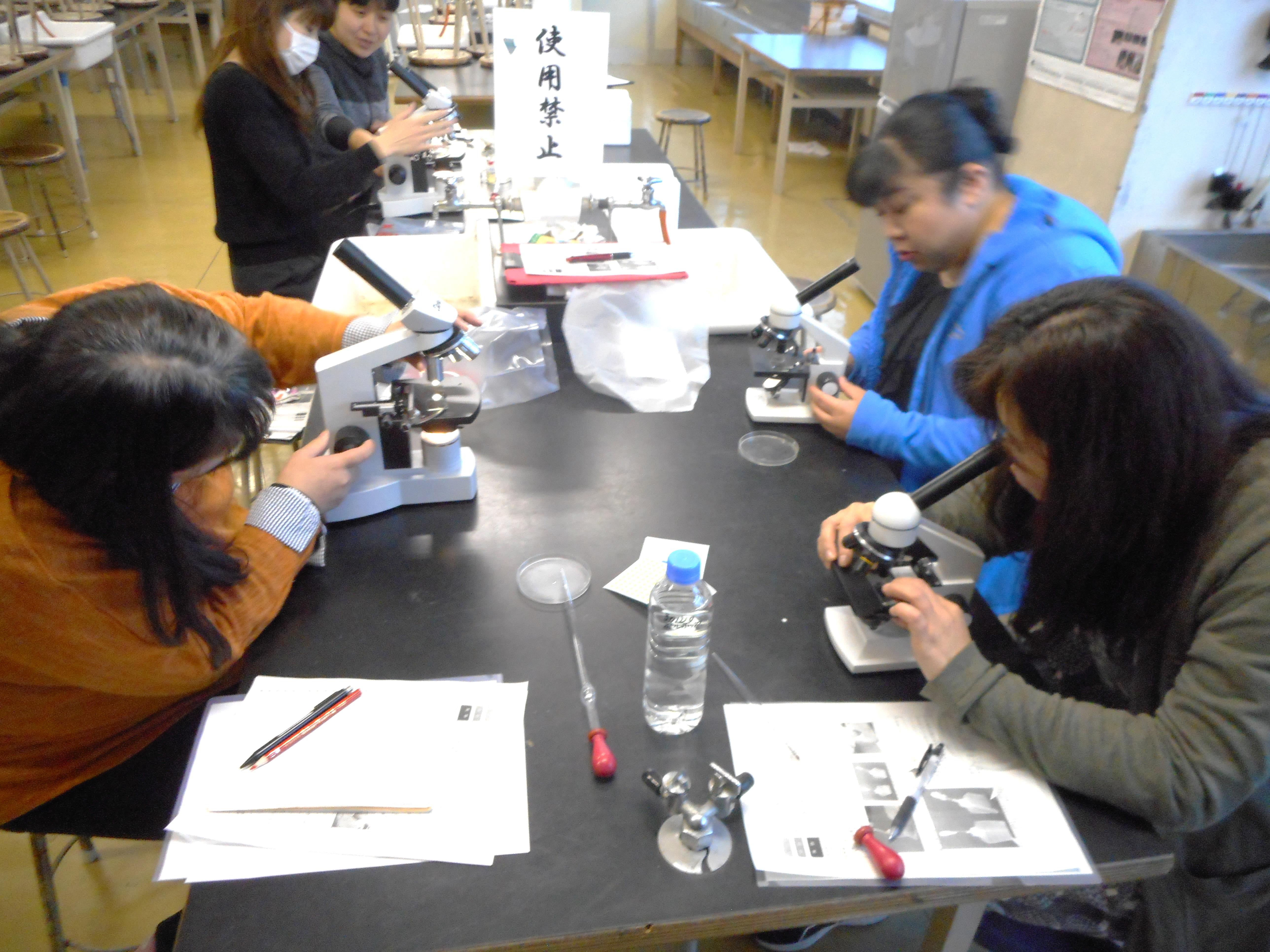 支援員学校名職名氏名専門分野北海道根室高等学校教諭松　田　暁　洋物理・地学